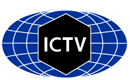 Part 1: TITLE, AUTHORS, APPROVALS, etcAuthor(s) and email address(es)Author(s) institutional address(es) (optional)Corresponding authorList the ICTV Study Group(s) that have seen this proposalICTV Study Group comments and response of proposerICTV Study Group votes on proposalAuthority to use the name of a living personSubmission datesICTV-EC comments and response of the proposerPart 2: NON-TAXONOMIC PROPOSALText of proposalPart 3: TAXONOMIC PROPOSALName of accompanying Excel moduleAbstractText of proposalSupporting evidenceTable 1 Newly proposed species of the family Mymonaviridae 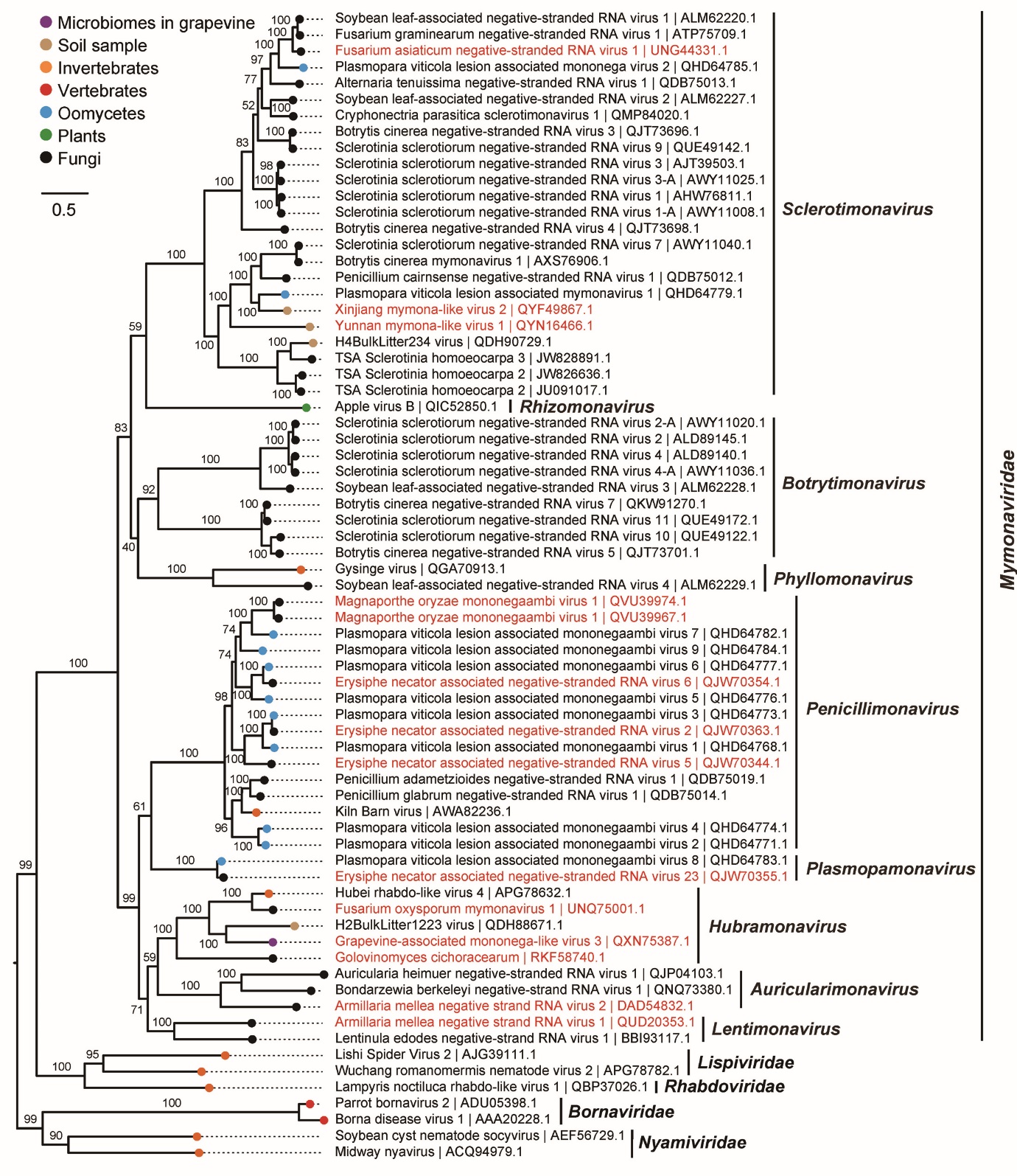 Figure 1 Phylogenetic tree of the expanded and reorganized family Mymonaviridae. A maximum likelihood phylogenetic tree was constructed based on the multiple amino acid sequence alignment of the RNA-directed RNA polymerase (RdRp) using IQ-TREE (version 1.6.11) [1] with the best-fit model “LG+F+R6”. The tree was midpoint-rooted for clarity of presentation and 1,000 bootstrap replicates were performed. Nguyen L-T, Schmidt HA, von Haeseler A, Minh BQ. IQ-TREE: a fast and effective stochastic algorithm for estimating maximum-likelihood phylogenies. Mol Biol Evol. 2015; 32:268-274. Viruses classified in families Lispiviridae, Rhabdoviridae, Nyamiviridae, and Bornaviridae were used as outgroups. Newly identified viruses are written in red.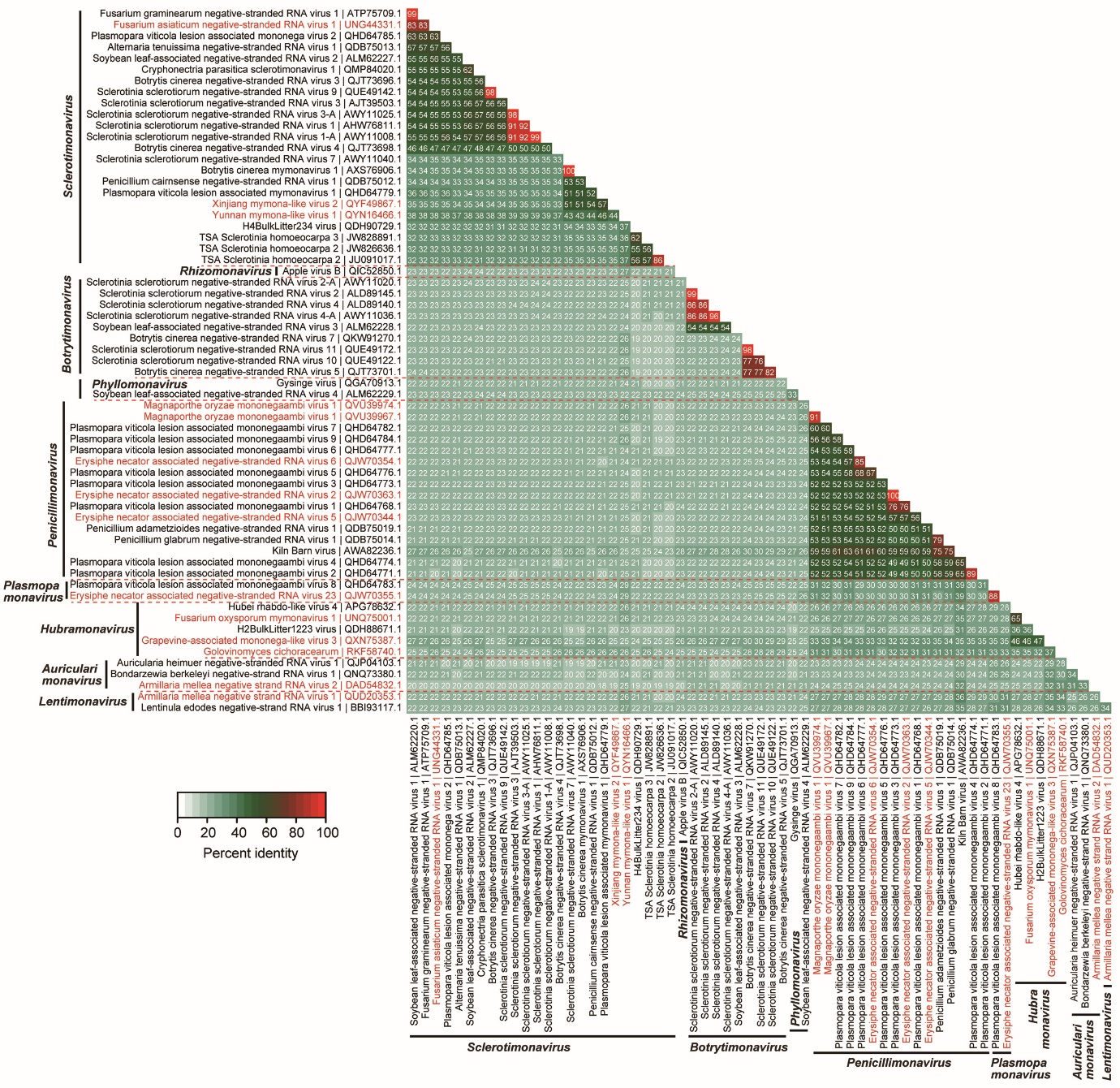 Figure 2 Matrix diagram of amino acid identities of L proteins among members of the expanded and reorganized family Mymonaviridae. The percent identity matrix was created via multiple sequence alignment using Clustal Omega. Percent identity matrices were converted to heat map plots using a custom R script. Newly identified viruses are written in red.ReferencesLinnakoski R, Sutela S, Coetzee MPA, Duong TA, Pavlov IN, Litovka YA, Wingfield HJ, Vainio EJ (2021) Armillaria root rot fungi host single-stranded RNA viruses. Scientific Reports 11(1):7336. doi: 10.1038/s41598-021-86343-7.Wang J, Li C, Song P, Qiu R, Song R, Li X, Ni Y, Zhao H, Liu H and Li S (2022) Molecular and biological characterization of the first mymonavirus identified in Fusarium oxysporum. Frontier in Microbiology 13:870204.  doi.org/10.3389/fmicb.2022.870204Nerva L, Garcia JF, Favaretto F, Giudice G, Moffa L, Sandrini M, Cantu D, Zanzotto A, Gardiman M, Velasco R, Gambino G, Chitarra W (2022) The hidden world within plants: metatranscriptomics unveils the complexity of wood microbiomes. Journal of Experimental Botany 73(8):2682-2697. doi: 10.1093/jxb/erac032. Wu Y, Ma X, Pan Z, Kale SD, Song Y, King H, Zhang Q, Presley C, Deng X, Wei CI, Xiao S (2018) Comparative genome analyses reveal sequence features reflecting distinct modes of host-adaptation between dicot and monocot powdery mildew. BMC Genomics 19(1):705. doi: 10.1186/s12864-018-5069-z. Chen, Yan-Mei and Chen, Yan-Mei and Sadiq, Sabrina and Tian, Jun-Hua and Chen, Xiao and Lin, Xian-Dan and Shen, Jin-Jin and Chen, Hao and Hao, Zong-Yu and Yang, Wei-Di and Zhou, Zhuo-Cheng and Wu, Jun and Li, Feng and Wang, Hong-Wei and Xu, Qi-Yi and Wang, Wen and Gao, Wen-Hua and Holmes, Edward C. and Zhang, Yong-Zhen, RNA Virome Composition Is Shaped by Sampling Ecotype. http://dx.doi.org/10.2139/ssrn.3934022Nguyen LT, Schmidt HA, von Haeseler A, Minh BQ (2015) IQ-TREE: a fast and effective stochastic algorithm for estimating maximum-likelihood phylogenies. Mol Biol Evol 32:268-74. doi: 10.1093/molbev/msu300.Code assigned:2022.014MShort title: Establishment of thirteen new species in genera Auricularimonavirus, Hubranonavirus, Lentimonavirus, Penicilliumonavirus, Plasmopamonavirus and Sclerotimonavirus in family Mymonaviridae (Mononegavirales)Short title: Establishment of thirteen new species in genera Auricularimonavirus, Hubranonavirus, Lentimonavirus, Penicilliumonavirus, Plasmopamonavirus and Sclerotimonavirus in family Mymonaviridae (Mononegavirales)Short title: Establishment of thirteen new species in genera Auricularimonavirus, Hubranonavirus, Lentimonavirus, Penicilliumonavirus, Plasmopamonavirus and Sclerotimonavirus in family Mymonaviridae (Mononegavirales)Jiang D, Ayllón MA, Marzano S-Y, Kondo H, Turina MDaohongjiang@mail.hzau.edu.cn; mariaangeles.ayllon@upm.es; shinyi.marzano@usda.gov; hkondo@okayama-u.ac.jp; massimo.turina@ipsp.cnr.itHuazhong Agricultural University [DJ]Universidad Politécnica de Madrid (UPM) [MAA] United States Department of Agriculture, Agricultural Research Service [SYLM]Okayama University [HK]Institute for Sustainable Plant Protection, CNR [MT]Jiang DICTV Mymonaviridae Study GroupApproved.Study GroupNumber of membersNumber of membersNumber of membersStudy GroupVotes supportVotes againstNo voteICTV Mymonaviridae Study Group500Is any taxon name used here derived from that of a living person (Y/N)NTaxon namePerson from whom the name is derivedPermission attached (Y/N)Date first submitted to SC ChairMay 27, 2022Date of this revision (if different to above)2022.014M.N.v1.Mymonaviridae_13nsp.xlsxWe propose the establishment of one new species in genus Auricularimonavirus, three in genus Hubranonavirus, one in genus Lentimonavirus, four in genus Penicilliumonavirus, one in genus Plasmopamonavirus and thee in genus Sclerotimonavirus, all in mononegaviral family Mymonaviridae.Genus nameNew species nameNewly identified virusAccession numberHostReferenceAuricularimonavirusAuricularimonavirus armillariaeArmillaria mellea negative strand RNA virus 2BK014417Fungi, Armillaria mellea1HubramonavirusHubramonavirus fusariiFusarium oxysporum mymonavirus 1 OM049502Fungi, Fusarium oxysporum2HubramonavirusHubramonavirus vitisGrapevine-associated mononega-like virus 3 MW648481Grapevine associated3HubramonavirusHubramonavirus golovinomycesaeGolovinomyces cichoracearum GcM3_contig_4635MCBQ01018032Golovinomyces cichoracearum4LentimonavirusLentimonavirus armillariaeArmillaria mellea negative strand RNA virus 1  MW423801Fungi, Armillaria mellea1PenicillimonavirusPenicillimonavirus magnaportheMagnaporthe oryzae mononegaambi virus 1MW752165Fungi, Magnaporthe oryzaeNCBI:txid2838328PenicillimonavirusPenicillimonavirus magnaportheMagnaporthe oryzae mononegaambi virus 1MW752172Fungi, Magnaporthe oryzaeNCBI:txid2838328PenicillimonavirusPenicillimonavirus alphaerysipheErysiphe necator associated negative-stranded RNA virus 2MN617061Fungi, Erysiphe necatorNCBI:txid2737064PenicillimonavirusPenicillimonavirus betaerysipheErysiphe necator associated negative-stranded RNA virus 5MN617042Fungi, Erysiphe necatorNCBI:txid2737072PenicillimonavirusPenicillimonavirus gammaerysipheErysiphe necator associated negative-stranded RNA virus 6MN617052Fungi, Erysiphe necatorNCBI:txid2737073PlasmopamonavirusPlasmopamonavirus erysipheErysiphe necator associated negative-stranded RNA virus 23MN617053Fungi, Erysiphe necatorNCBI:txid2737068SclerotimonavirusSclerotimonavirus asiafusariiFusarium asiaticum negative-stranded RNA virus 1MZ969066Fungi, Fusarium asiaticumNCBI:txid2921215SclerotimonavirusSclerotimonavirus xinjiangenseXinjiang mymona-like virus 2 MW897041Soil associated5SclerotimonavirusSclerotimonavirus yunnanenseYunnan mymona-like virus 1MW897022Soil associated5